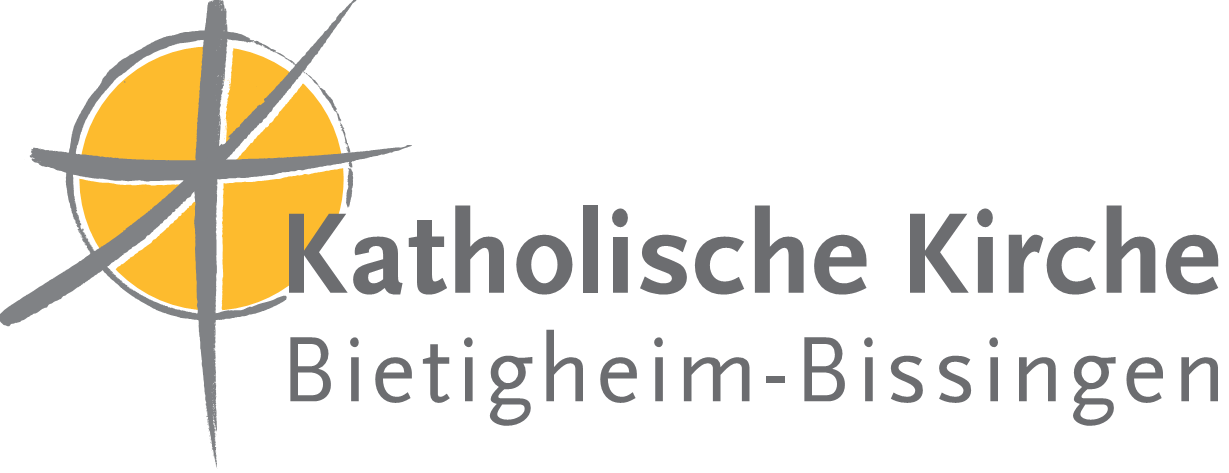 Anmeldung zur Adventure Week 202305. bis 09. Juni Informationen Teilnehmer*inVor- und Nachname:	Alter im Zeitraum der Freizeitmaßnahme:		Informationen Eltern / ErziehungsberechtigteVor- und Nachname: 	Straße / Haus Nr.: 		PLZ / Ort: 			E-Mail: 			Telefon: 	Mobil:	Kosten 189 € pro Person & für Alleinerziehende 149 € pro Person(Inkl. Fahrtkosten, Unterkunft, Verpflegung, Personal, Ausrüstung und Programm)
Zahlungsvereinbarung für das Jahr 2023Bitte beachten Sie alle Informationen auf unserer Website zur Adventure Week!  https://sites.google.com/view/adventure-weekHier finden Sie beispielsweise Informationen über den genauen Ort, die Handyregelung, sowie unsere Telefonnummer, für Notfälle. Hiermit melde ich/hiermit melden wir unser o.g. Kind zur Adventure Week an ,  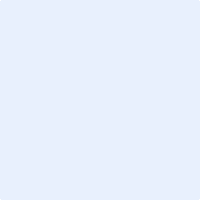             Datum	       Unterschrift (Erziehungsberechtigte Person)		Die für eine sichere Durchführung notwendigen Formulare erhalten Sie nach Anmeldung, einige Wochen vor der Abreise. Dazu gehört ein Gesundheits- und Informationsbogen (mit div. Einverständniserklärungen) sowie eine ausführliche Packliste und genaue Angaben zu den Abfahrts- und Ankunftszeiten. 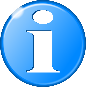 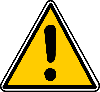 Bitte tätigen Sie bis zum Erhalt der Zahlungsaufforderung keine Überweisung des Teilnehmerbeitrags. Voraussichtlich erhalten Sie die Zahlungsinformationen/die Zahlungsaufforderung mit den o.g. Formularen.  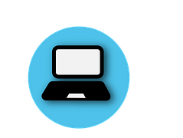 Bitte füllen Sie das Anmeldeformular vollständig und wenn möglich digital aus und senden es unterzeichnet an schuster.m@caritas-ludwigsburg-waiblingen-enz.de zurück. Digital schont die Umwelt und erleichtert uns eine fehlerfreie Datenverarbeitung. D.h. damit Sie das Dokument nicht ausdrucken, unterschreiben und dann wieder einscannen müssen, können Sie je nach technischen Möglichkeiten auch einfach Ihre handschriftliche Unterschrift auf einem Blatt Papier abfotografieren und im Unterschriftenfeld als Foto einfügen. Selbstverständlich nehmen wir gerne auch handschriftlich eingereichte Anmeldungen im Pfarrbüro Zum Guten Hirten an. Mit dieser Anmeldung sind Sie zur Zahlung des o.g. Freizeitbeitrags verpflichtet und akzeptieren unsere Zahlungsvereinbarung. Absage durch den VeranstalterIn diesem Fall erstatten wir alle eingegangenen Zahlungen zurück. Stornobei Abmeldung nach dem 10.04. erheben wir eine Ausfallgebühr von 25% des Teilnehmerbeitragsbei Abmeldung nach dem 24.04. erheben wir eine Ausfallgebühr von 50% des Teilnehmerbeitragsbei Abmeldung nach dem 15.05. erheben wir 100% des Teilnehmerbeitrags, 
falls kein/e Ersatzteilnehmer:in gefunden werden kannWir behalten uns vor, eine/n Teilnehmer:in von der Freizeit nach Hause zu schicken, falls sie/er sich nicht an die Freizeitregeln hält. Diese/r muss in diesem Fall von einem Erziehungsberechtigten abgeholt werden.